10月9日（土）　第1回伝達研修会（申込締切：9月30日（木）　※先着順）受講申込フォーム　　　https://forms.gle/E8ksxbRNRonVgx3i9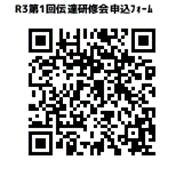 もしくは右記QRコードより